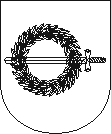 KLAIPĖDOS RAJONO SAVIVALDYBĖS ADMINISTRACIJOSDIREKTORIUSĮSAKYMASDĖL Klaipėdos rajono savivaldybės administracijos direktoriaus 2016-01-11 įsakymo Nr. AV-29 pakeitimo2017 m. gegužės 2 d. Nr. AV-945GargždaiVadovaudamasis Lietuvos Respublikos vietos savivaldos įstatymo 18 straipsnio 1 dalimi:1. P a p i l d a u Klaipėdos rajono savivaldybės administracijos supaprastintų viešųjų pirkimų taisykles, patvirtintas Klaipėdos rajono savivaldybės administracijos direktoriaus 2016-01-11 įsakymu Nr. AV-29 ,,Dėl supaprastintų viešųjų pirkimų taisyklių patvirtinimo”, 1281 ir 1282 punktais:„1281. Atliekant mažos vertės pirkimą apklausos būdu, kai planuojamos sudaryti prekių, paslaugų ar (ir) darbų pirkimo sutarties vertė neviršija 3 000 EUR (be pridėtinės vertės mokesčio) ir pirkimas atliekamas raštu, pasiūlymų pateikimo terminas negali būti trumpesnis kaip 2 darbo dienos nuo kvietimo pateikti pasiūlymus išsiuntimo tiekėjui dienos.1282. Atliekant pirkimą apklausos būdu, kai planuojamos sudaryti prekių, paslaugų ar (ir) darbų pirkimo sutarties vertė viršija 3 000 EUR (be pridėtinės vertės mokesčio) ir pirkimas atliekamas raštu, pasiūlymų pateikimo terminas negali būti trumpesnis kaip 7 darbo dienos nuo kvietimo pateikti pasiūlymus išsiuntimo tiekėjui dienos“.2. Įsakymas gali būti skundžiamas Lietuvos Respublikos administracinių bylų teisenos įstatymo nustatyta tvarka.Direktorius					                      Sigitas Karbauskas